Кривые титрования слабой кислоты сильным основаниемПример 1. Имеем 0,017 М раствор муравьиной кислоты ( КHCOOH =   = 1,77∙10-4).HCOOH ↔ H+ + HCOO−[Н+] = [НСОО−]; [НСООН] = 0,017 = 1,7∙10-2  (моль/л), KHCOOH =  = ,KHCOOH =  = 1,77∙10-4[H+] = , pH =  pKкисл –  lg Cкисл ,[H+] =  = 1,73∙10-3 (г-ион/л),pH = - lg 1,73∙10-3 = 3 – lg 1,73 = 3 – 0,24 = 2,76Кривая титрования 0,017 M раствора муравьиной кислоты начнется на оси ординат при значении pH =2,76.Пример 2. Титрование уксусной кислоты щелочью.CH3COOH↔CH3COO− + H+KCH3COOH = 1,82∙10-5 , pKCH3COOH = 4,74.Перед началом титрования pH 0,1 н. раствора уксусной кислоты равен 2,87, а не 1,00, как в случае с соляной кислотой.pH =  pKCH3COOH -   lg Cкисл ,pH =  -  lg 10-1 = 2,37 + 0,5 = 2,87.Кривая титрования начинается с более высокого значения pH (см. рис.). При добавлении к раствору кислоты раствора основания концентрация ионов водорода будет уменьшаться, а pH возрастать. В растворе при этом вплоть до точки эквивалентности будет смесь слабой кислоты и соли слабой кислоты и сильного основания, т. е. буферная смесь.Например, взято 100 мл СН3СООН, прибавлено 9 мл 0,1 н. раствора NaOH; 9% уксусной кислоты перейдет в ацетат натрия и 91% уксусной кислоты останется неоттитрованной. Получается буферный раствор; соотношение концентрации соли и кислоты равно 9:91 ≈ 1:10:pH = p Kкисл + lg  , pH = 4,47+lg1 – lg 10 = 3,74.Прибавлено 50 мл 0,1 н. раствора щелочи NaOH, т. е. 50% уксусной кислоты СН3СООН перейдет в ацетат натрия и останутся неоттитрованными 50% кислоты. Получится буферная смесь, соотношение концентрации соли и кислоты будет:50:50=1:1,pH = p Kкисл + lg  , pH = 4,74 + lg 1 – lg 1 = 4,74.Прибавлено 91 мл 0,1 н. раствора щелочи NaOH, т. е. 91% кислоты СН3СООН перейдут в ацетат натрия и останутся неоттитрованными 9% кислоты. Получится буферная смесь, соотношение соли и кислоты будет 91 : 9 ≈ 10 : 1:pH = p Kкисл + lg  , pH = 4,74 + lg 10 – lg 1 = 5,74.Значение pH в точке эквивалентности вычисляют по формуле для растворов солей слабых кислот и сильных оснований:pH = 7 +  p Kкисл +  lg Cсоли ,pH = 7 +  ∙ 4,47 +  lg 10-1 = 7 + 2,37 – 0,5 = 8,87В точке эквивалентности в растворе будет только ацетат натрия, который гидролизуется с образованием избытка ионов ОН−. Раствор будет иметь щелочную реакцию. В связи с этим при титровании слабой кислоты сильным основанием точка эквивалентности не совпадает с точкой нейтральности. Резкое изменение pH раствора (скачок титрования) наблюдается в пределах значения pH от 6,8 до 10,0. pH точки эквивалентности находится в прямой зависимости от рК кислоты. Например: муравьиная кислота: рK = 3,75; pH в точке эквивалентности равен 8,23. Уксусная кислота: рK = 4,75; pH в точке эквивалентности равен 8,9. Рекомендуется титровать с фенолфталеином; рT = 9,0 (область перехода pH от 8,0 до 10,0).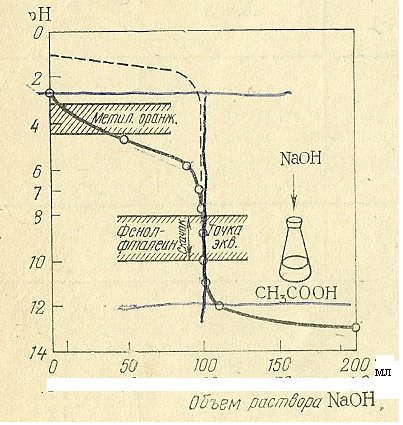 Рис. Изменение рН при титровании 100 мл 0,1 н раствора СН3СООН
 (К = 1,75*10-5) 0,1 н раствором NaOH